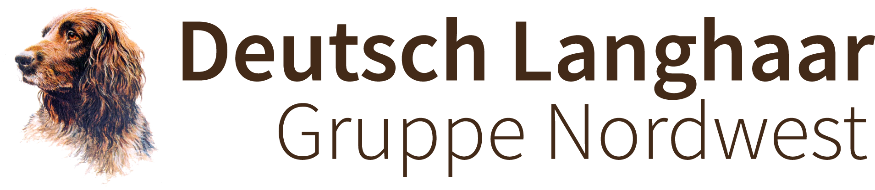 Bringtreueprüfung Gruppe Nordwest am 05.03.2023 im Neuen Holz, Leiferde in Revierförsterei Ringelah des Forstamtes Unterlüß FormularbeginnAn der Bringtreueprüfung haben 5 Hunde teilgenommen:1.Calibär vom Hegemeister DL 27/21, gew. 10.01.2021, Hundeführer: Henning Grabs2.Yago vom Bärenhorst DL 402/21, gew. 01.06.2021, Hundeführer: Jürgen Dieckmann3.Cisko vom Oechtringer Forst DD 243444, gew. 09.04.2000, Hundeführer: Heinrich Heuer4.Hardy von der Huhle DW 19-011, gew. 16.01.2019, Hundeführer: Frank Springer5.Yska vom Bärenhorst DL 409/21, gew. 01.06.2021, Hundeführer: Werner MeyerVier Hunde konnten heute die Prüfung bestehen. WeidmannsheilFormularende